 Collaboration Captain #1 – SISKO		Partner Name______________________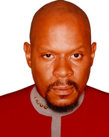 Reflect on and list your “must do’s.”Collaboration Captain #2 – JANEWAY	Partner Name______________________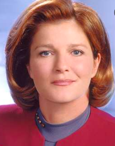 Reflect on and list your “should do’s.”Collaboration Captain #3 – KIRK		Partner Name______________________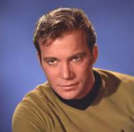 What is your “Why?” – “Want to do’s?” – Personal non-negotiables for YOURSELF.Captain Collaboration at your tables:How will you “bring you” to your school every day?
How will you leverage “being you” and being vulnerable to complete the should and must do’s (AND all the new learning from this conference)?